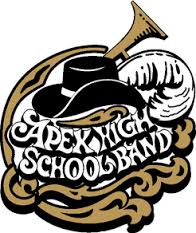 Apex High School Band BoardMinutes from 11-12-15Meeting called to order at 7:05pmBand Director’s Report – Daniel Jarvis (djarvis@wcpss.net)Marching Band season went well, despite the weather cancelations. We were able to end on a very high note. Parade practice- Tues, Wed, Thurs, December 1,2,3 after school until 4:30pmJazz Band- 41 students were at the jazz band interest meeting. Mr. Jarvis will form 2 large bands, and 2 combos. He would like for them to play outside of AHS. One will practice Mondays and Wednesdays, and the other will practice Tuesdays and Thursdays.Concerts- next week	Concert Band I and II- Wednesday, November 18	Wind Ensemble- Thursday, Nov. 19Marching Band scoring- At Cary Band Day, the key to our winning was consistency. We got 2nd in music and marching, and first in General Effect, which encompasses everything from music effect to crowd response. The Drum Major judge said on the tape that Deitrich was the best drum major she had seen ever! Mr. Jarvis’ only critique of CBD, which he communicated to CHS was that we had to warm up right next to the JMU drum line and Mr. Jarvis was not able to hear the tuning of the instruments.Western Alamance- lost by one pointNW Guilford- beat all but Cary. The crowd loved us thereBooster President’s Report – Terri Piasecki (bb_president@apexhighband.org)City Barbecue Fundraiser for South Iredell band brought in $1038 plus we collected $520 in donations. We will write a check directly to their band boosters. Middle School Day- was a success. We had 17 Middle school students sign in, but possibly as many as 24. Mr. Jarvis will visit all 3 schools. Salem is no longer allowing high school students to go to Mr. Hinson’s classroom during the school day. Mr. Jarvis will talk to the new administration, and it was also suggested that we could do a more formal program in uniform with instruments in the gym.It was brought to our attention that a small node of Holly Ridge Middle School students are zoned for AHS.Marching Band Banquet- Spring. We need to secure a date with the Apex Methodist Church, but need to plan around the musical (early March), Lacrosse Pep band, MPA, and Spring Break (last week of March). We can have the event on a Wednesday or a Thursday for $100. If we hold it on a Friday, the cost will be $300. That could be considered as Friday could be a convenient day. It was decided that April would be the best month. April 7-10 is an orchestra and chorus trip. Band Sponsorships- We no longer have a carnival, but still have some business that would like to be sponsors. Terri suggested going to a calendar year format for a sponsorship. Creech Chiropractic is a sponsor and is the official chiropractor of the AHSMB. Quarter Note Music would also like to be a sponsor and have their logo on our website. Sandra will look into a form for potential sponsors. Pops Concert- We share this with Orchestra and Chorus. Mr. Jarvis would like to see if there is a way that our 3 programs could make money on this event instead of families having to pay money. It would be expensive to sell tickets for the Koka Booth venue. There is a pops concert event with Cary area high schools that would be free for participants. That would be an option, but Apex families have enjoyed our pops concerts and have drawn large crowds to the event.Scholarships- The band gives 4-$500 scholarships to seniors each year. The form needs to be revised. We would like to have a scholarship committee to do this and communicate with the guidance office about the scholarships. The guidance counselors choose the scholarship recipients.  Volunteers are needed to serve on the scholarship committee.School Moving- We have a ton of stuff in various trailers from many years past. Alex McLanahan will set up a sign up genius for volunteers to help sort through everything over a couple of weekends. Items may be sold, donated, or thrown away. Terri suggested that we could offer some of the old guard flags to Middle Creek High School Band as they are beginning a Winter Guard this year. They have invited AHSMB guard to participate if interested. She also suggested that we donate carnival games and prizes to AFHS as their athletic department is having a carnival. Both of these suggestions were seconded. It was suggested that we keep the James Bond VE uniforms, as they are warm and have been used other years, as well as the really large purple flags. They were quite expensive. Alex would like to have a second trailer to haul discarded items.Band Calendars- Dave will have them printed. They will sell for $15. The section photos are available on Facebook with a link to the Microsoft One Drive site for the higher quality images. Dayna can send out the link via email as well.Parades- Next year we may want to consider the Raleigh parade as the cost would not be much more. (may let go of Friendship parade)  It is televised on WRAL and rebroadcast on Christmas Day. It is the weekend before Thanksgiving. 2nd Vice President’s Report –Sandra Hershberger (bb_2ndvp@apexhighband.org)Fruit Sale- We ordered 323 cases, but since this is less than 500, we will not have a choice of delivery day. We will not know the exact date until the week before.PNC- Parents can sign up to work the Dippin’ Dots cart at PNC through May.Staff 1- There are 2 more NCSU football games. Contact Tom Gawldi if interested.GPS- a few stragglers. Academic Band students sell the books, but the parents do not sign them out, which creates difficulty for tracking. Next year Mr. Jarvis can put a GPS form in the packet that he distributes on the first day of school and parents can sign for the number of books they want. We made $1200 in general fund, and $4900 in student accounts. We are still waiting for the bill from Holly for GPS. Costco- Costco does not support athletics, but does support academics through grants and warehouse donations. We would like to look into this when they have a manager. Maybe we could play for their Grand Opening. Treasurer’s Report – Dick Warner (bb_treasurer@apexhighband.org)Dick reported on the current financials. We came out favorably in staff for both VE and band, although we still have some staff to pay. We should look into this carefully in the budget for next year so that the band fees accurately reflect the cost.Current account balance = $58,000. We still owe $6000 to Go Play Save.Spending plans- drum stands, plumes, keyboard casesAlex McLanahan- Ordered drum stands- 3 tenor, 5 snares. The base drum stand we have will work with the new drums. He also ordered a harness for the base drum to replace one that was lost. The total cost was $1200 instead of the expected $2000 due to a discount from the company.Uniforms- Nadine mentioned that we have a disproportionate amount of small gauntlets. She will look into what the minimum order is, and we will plan to order more.Announcements*No Booster meeting in December Meeting adjourned at 8:45	